 Sprzedaż samochodu ciężarowego w trybie przetargu ofertowego znajdującego się na wyposażeniu Zakładu Usług Komunalnych w Jędrzejowie.                                                                                                  Jędrzejów, dnia 05.11.2015r.O  G  Ł  O  S  Z  E  N  I  E Zakład Usług Komunalnych w Jędrzejowie ul. Reymonta 21 ogłasza sprzedaż składnika  rzeczowego majątku ruchomego w trybie przetargu ofertowego znajdującego się na wyposażeniu zakładu jak niżej: 1.- Samochód ciężarowy – nr inw. SOO – 008; rok prod-1996; marka-  VOLKSWAGEN                                        typ/model- T4 1.9TD; nr rej.: TJE 79KU; ładowność-904 kg;                                          cena wywoławcza 5 325,00 zł;     wadium -  535,00 zł.     Warunkiem uczestnictwa w przetargu jest wpłata wadium w wysokości jak wyżej w kasie Z.U.K  najpóźniej  do godziny 14°° dnia 24.11.2015r.  Wadium złożone przez oferentów, których oferta nie została wybrana lub została odrzucona, zwraca się w terminie 7 dni od dnia dokonania wyboru lub odrzucenia oferty.     Wadium złożone  przez nabywcę zalicza się na poczet ceny nabycia.    Wadium nie podlega zwrotowi w przypadku, gdy oferent, który wygrał przetarg, uchyla się od zawarcia umowy sprzedaży.   Oględziny przedmiotu przetargu odbędzie się w dniach 23 - 24.11.2015r., w godz. 8ºº-14ºº  Ofertę pisemną (druk oferty do pobrania w Z.U.K lub na stronie internetowej Urzędu   Miejskiego w Jędrzejowie) składa się w zaklejonej kopercie w sekretariacie Zakładu Usług Komunalnych w Jędrzejowie do godziny 14ºº dnia 24.04.2015r./wtorek/.  Otwarcie ofert nastąpi w dniu 25.11.2015r., o godz.10ºº w Z.U.K w Jędrzejowie,              a wydanie przedmiotu sprzedaży nastąpi niezwłocznie po ogłoszeniu wyboru oferenta            i zapłaceniu przez nabywcę ceny nabycia pojazdu.  Z.U.K zastrzega sobie prawo odwołania lub zamknięcia przetargu bez wybrania którejkolwiek z ofert, bez podania przyczyn.     Bliższe informacje o przetargu można uzyskać w Z.U.K tel. 41 386 73 80.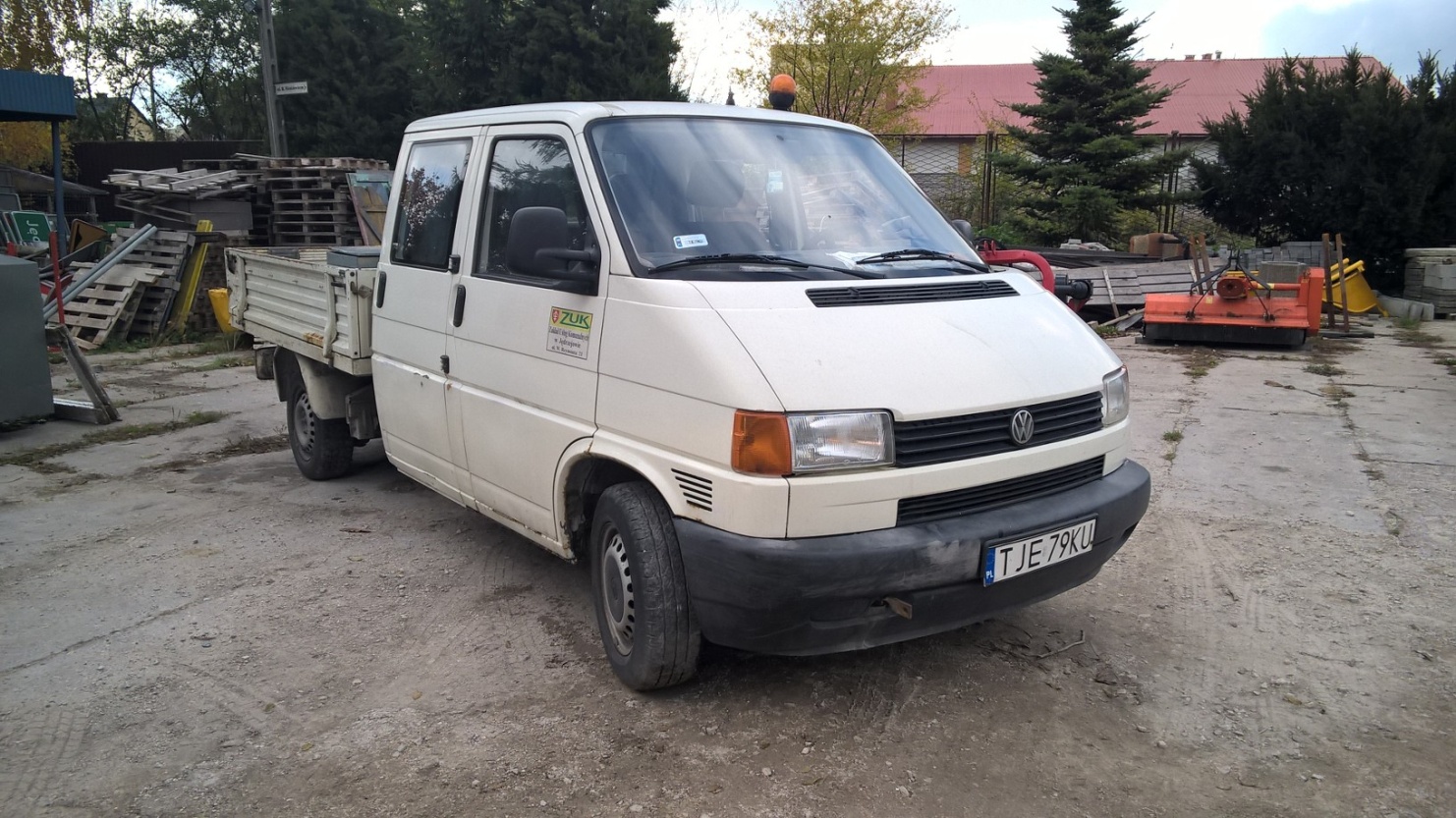 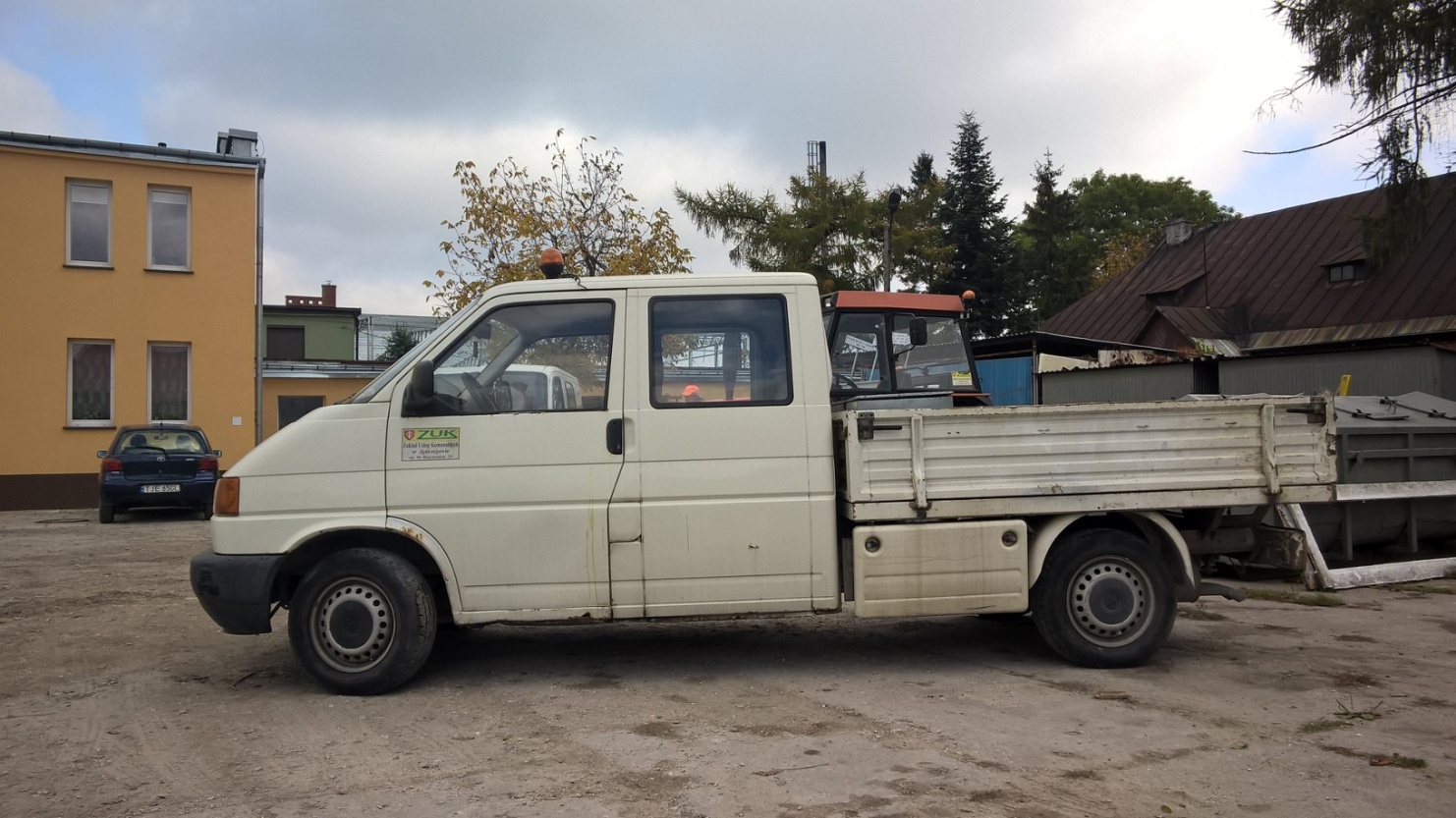                                                               O  F  E  R  T  A  sprzedaży / kupna składnika  rzeczowego majątku ruchomego Z.U.K.      1. Imię, nazwisko i adres oferenta lub nazwa i adres firmy oferenta:        …..............................................................................................................................................................................      …...............................................................................................................................................................................      …..............................................................................................................................................................................      telefon kontaktowy:  …........................................................................................................................... Nazwa i nr inwentarzowy składnika majątku i oferowana cena zakupu:          samochodu ciężarowego; nr inwen. ŚOO – 008, rok produkcji 1996r.; nr          rejestracyjny TJE 79KU; cena oferowana zakupu: -  …......................................... zł.     3. Oświadczenie oferenta:         - oświadczam, że zapoznałem się ze stanem faktycznym przedmiotu przetargu             i nie wnoszę  żadnych zastrzeżeń co do jego stanu technicznego.                                                                                        ….........................................................                                                                                                        /podpis oferenta/       - oświadczam, że ponoszę odpowiedzialność za skutki wynikające z rezygnacji           z oględzin przedmiotu przetargu.                                                                                         …........................................................                                                                                                      /podpis oferenta/          - oświadczam, że zapoznałem się z warunkami określonymi w ogłoszeniu        o przetargu  i nie wnoszę zastrzeżeń co do jego przeprowadzenia.                                                                                                                             ...........................................................                                                                                                                                       /podpis oferenta/    ….....................................................................                     /miejscowość i data /